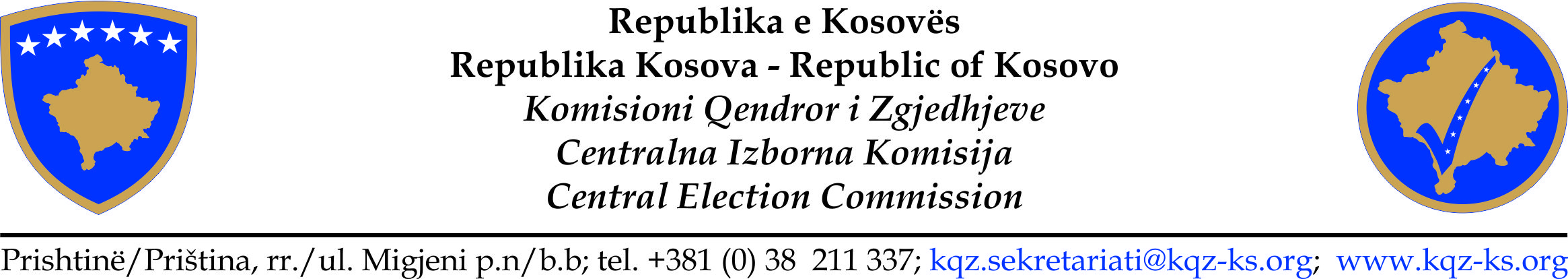 Zapisnik sa sastanka Centralne izborne komisije Br. 02/2018  Datum:  22. 01.2018. Ora: 11:00Lokacija: Sedište CIK-a / PrištinaPredsedavajući sastanka: Ercan Spat, član CIK-aSastanku su prisustvovali članovi CIK:  Betim Gjoshi, Sami Hamiti, Ilir Gashi, Binak Vishaj, Eshref Vishi, Stevan Veselinović, Bajram Ljatifi, Ergit Qeli.   SCIK: Enis Halimi, IN SCIK-a. Miradije Mavriqi, direktorka KRPPP . Prevodilac: Vera Dula.  Zapisničar: Fehmi Ajvazi (VSKMj).            DNEVNI RED   Uvod : g. Ercan Spat, predsedavajući sastanka CIK-a  Razmatranje i usvajanje zapisnika sa sastanka CIK-a br.01/ 2018;Aktivnosti KRPPP:                              - Razmatranje i usvajanje nacrta odluke o određivanju iznosa sredstava iz Fonda za podršku političkih partija za 2018 godinu;     3. Izveštaj Odbora CIK-a:Odbor za izborne operacije- Razmatranje i usvajanje Plana rada CIK za 2018,-  Razmatranje i usvajanje Nacrt projekta  o globalnom danu izbora,Odbor za pravna pitanja:Razmatranje i usvajanje zahteva za zamenu članova skupštine;Razmatranje i usvajanje zahteva za zamenu članova skupštine; “Bosnjacka Stranka Demokratske Akcije Kosova-BSDAK” ne “Evropska Stranka Demokratske Akcije-ESDAOdbor za budžet i finansije;Razmatranje i usvajanje Plana nabavke CIK-a za 2018, 4.      Razno;Uvod : Sastankom je predsedavao član CIK-a, g. Ercan Spat.    Ercan Spat:  Svi uslovi za započinjanje sastanka  su ispunjeni. U odsustvu   predsednice ovlaščen sam da predsedavam ovim sastankom. Imate dnevni red pred sobom. Da li neko ima neku primedbu, sugestiju ...?9 članova je prisutno, imamo kuroum i pozivam vas da glasate za dnevni red. Članovi CIK-a usvojili su dnevni red jednoglasnim glasovima.Ercan Spat: Nastavljamo sa zapisnikom sa prvog sastanka CIK-a br.01 /2018. Da li neko ima neku primedbu u vezi sa zapisnikom ...? Ako ne, ko je za usvajanje ovog zapisnika...?Članovi CIK-a jednoglasno su odobrili dnevni red.  Aktivnosti KRPPP:                              Razmatranje i usvajanje nacrta odluke o određivanju iznosa sredstava iz Fonda za podršku političkih subjekata za 2018 godinu;Miradije Mavriqi, direktorka KRPPP: Kancelarija je pripremila nacrt - odluku o određivanju iznosa sredstava iz Fonda za podršku političkih  subjekata za 2018. CIK određuje visinu iznosa sredstava iz fonda. Ovaj fond iznosi 4 miliona i 200 hiljada evra, a deli se na osnovu osvojenih mesta ili zastupanja mandata.Betim Gjoshi: I ranije sam , ko što znate tražio  uredbu u vezi sa podelom ovog fonda, jer smo imali problema u prošlosti. Posebno kada su u pitanju pokreti ili inicijative, koalicije i druge organizacie, za razliku od političkih partija.  Dobro je da postoje norme što se tiče ovog dela, , jer se radi o iznosu iz kosovskog budžeta. Bilo bi veoma dobro da imamo akte koji regulišu ovaj fond, jer smo mi odgovorni.  Takođe bi bilo dobro da imamo uvid u to kako parlamentarne grupe troše fond. U Skupštini imamo stalno nove situacije i dobro je da se to reguliše.Binak Vishaj: Situacija koju sada imamo može se ponoviti i u budućnosti, bilo bi dobro za nas da imamo uredbu koja određuje kako se fond troši: u parlamentarnim grupama, političkim partijama, inicijativama, koalicijama, kako je rekao i Betim. Dakle, da trošimo javni novac  u skladu sa stalnom regulativom i rešimo ova proceduralno-tehnička pitanja.Ercan Spat: Naravno, slažem se i verujem da su i  ostale kolege ovog mišljenja. Dakle, ovo je obaveza naše institucije,  i potrebna nam je takva norma.  Dobro je da se ovim fondom upravlja putem regulative ili  akta ... Pozivam vas da  usvojimo ovu preporuku kancelariju ...Članovi CIK-a jednoglasno su usvojili preporuku kancelarije.3. Izveštaj Odbora CIK-a:Odbor za izborne operacijeRazmatranje i usvajanje Plana rada CIK za 2018 godinu,Betim Gjoshi: Razmotrili smo nekoliko tema na Odboru i imamo dve preporuke za CIK. Prva se odnosi na plan rada CIK-a 2018 godinu. Tokom decembra 2017. godine smo usvojili  draft koji  predviđa niz aktivnosti. Deo ovih aktivnosti, što  zbog pronalaženja donatora, a drugi pregleda budžeta i činjenice da smo imali izbore, kao i pregleda  finansijskih troškova i rokova ... tako da danas imamo konačan plan ispred sebe.  Ispred vas imate plan koji predviđa troškove, rokove ...Ako ne grešim, ovaj plan sadrži 82 aktivnosti. Plan rada obuhvata gotovo sve aktivnosti koje smo usvojili, a neke od njih već su počele sa sprovođenjem,  Sekretarijat nam je potvrdio da je plan sprodljiv. Pozivam vas da glasate ...Ercan Spat: Da li neko želi da doda nešto u vezi sa ovom tačkom...? Ako ne, onda možemo glasati...?Konstatujem da je jednoglasno usvojen plan rada CIK-a za 2018. godinu      2  Razmatranje i usvajanje Nacrt projekta  o globalnom danu izbora,Betim Gjoshi: Mi smo članovi raznih udruženja. Sada, već postoji  tradicija za obeležavanje Globalog dana izbora. Dobili smo različite preoruke o tome kako obeležiti ovaj dan, ali se zbog kratkog vremena, kao i budžeta Sekretarijat odlučio za ovaj predlog. Potrudili smo se, i verujem da ćemo uspešno organizovati ovaj događaj. Posebno će se našoj veb stranici odraziti ovaj događaj. Sajt je dostupan, i postoje značajne izmene...Neka se ispravi datum u nacrtu ......! Članovi CIK-a jednoglasno su odobrili nacrt projekta za globalni dan izbora4.Odbor za Pravna Pitanja:1.	Razmatranje zahteva za zamenu članova Skpštine Opština Sami Hamiti: Na Odboru smo razmotrili dva zahteva za zamenu. Preporučujemo da ove zamene budu odobrene i da se izglasaju, pošto su ispunjeni svi uslovi i dokumentacija je u redu.Ercan Spat:  Ko je da se g. Xhenet Sajhadi  iz političkog subjekta Partia Demokratike Turke e Kosovës, zameni sa g. Sevil Kazazi u Skupštini Opštine Prizren ? Članovi CIK-a su jednoglasno usvojili ovu zamenu. Ercan Spat:  Ko je da  g. Qesko Xhengis  iz političkog subjekta  Partia Demokratike Turke e Kosovës, zameni g. Ertan Simiqin u Skupštini Opštine Prizren? Članovi CIK-a su jednoglasno usvojili ovu zamenu. Ercan Spat:  Ko je da g. Gazemdn Gashi  iz političkog subjekta  AAK,  zameni g. Enver Shabanin  u Skupštini Opštine Suva  Reka ? Članovi CIK-a su jednoglasno usvojili ovu zamenu.2.	Razmatranje i usvajanje preporuke za neusvajanje promene naziva političke partije  sa “Bosnjacka Stranka Demokratske Akcije Kosova-BSDAK”  u  “Evropska Stranka Demokratske Akcije-ESDASami Hamiti:  Takođe je Odbor razmotrio i preporuku koja je u vezi sa promenom naziva Takođe je Odbor razmotrio preporuku  koja je u vezi sa promenom naziva političke partije  “Bosnjacka Stranka Demokratske Akcije Kosova-BSDAK”,  u “Evropska Stranka Demokratske Akcije-ESDA”.  U skupštini koju su održali, tražili su da promene  naziv i  logo  subjekta.. Ali u akronimu -  skraćenici naziv ostaje isti. Realno , to je isto u akustičnim, vokalnim.  Na Odboru je preovladalao mišljenje da se ne prihvati  jer na bosanskom jeziku nije artikulisana "ESDA", već "SDA", tako da nemamo promene. Prema tome, preporuka Odbora  je da se ne prihvati jer izaziva konfuziju posto je sasvim ista...!Ilir Gashi: Direktorice da li ste sa njima kontaktirali i tražili da se ista promeni...? Miradije Mavriqi: Predstavnik političke partije uputio je poziv kada je održana skupština. Kancelarija je dala savet da se zasniva na članu 5 Pravilnika, jer ako je simbol ili ime slično onoj koja je prethodno registrovana, ne uzima se u obzir ...!  Dakle odbijeno je  ... Oni se nisu ograničili ...Ilir Gashi: Naziv, nije isti, simboli nije isti., skraćenice su iste...Realno naziv nije isti...Neznam da li ste se konsultovali na ovaj načinë...! Miradije Mavriqi: Upozorili smo ih da ne budu isti, niti naziv,  niti skraćenice niti simbol, već da je naziv drugačiji...! Međutim, ove skraćenice su vrlo slične ...Ercan Spat: Dajem na glasanje predlog Odbora za neusvajanje  kao što je preporuka ! Članovi CIK-a su jednoglasno usvojili preporuku odbora. 5. Odbor za Budžet i Finansije3.	Razmatranje i usvajanje Konačnog Plana Nabavke CIK-a za 2018:Ilir Gashi:  Održali smo sastanak Odbora, gde smo e pozabavili planom nabavke za 2018. godine. Imate ga pred sobom, zajedno sa predlogom sa obrazloženjem.Zato smo tražili pojašnjenja za svaku jedinicu i obrazloženje ... Plan je sastavljen na osnovu budžeta ...!Eshref Vishi: Još jednom, posto sam bio član Odbora budžeta, zatražio sam razjašnjenje od strane administracije u vezi sa dvema aktivnostima nabavke: snabdevanje sa lap topovima i fotokopirnim aparatima  u vezi sa tim da li je aktivnost GAN-a  ili aktivnost koja bi trebala da se razvije na CIK-u. Diskusije su vođene na sastanku Odbora , ali za druge članove bi bilo dobro  imati konkretno pojašnjenje...Enis Halimi:   Kao što smo diskutovali na Odboru, imali smo mnogo sastanaka  menadžmenta, ali i sa službenicima GAN-a , posebno sa njihovim direktorom i  odlučili da ne slučajno u ovim uslovima zbog hipotetičke mogućnosti, imamo nabavku centralizovan za ove aktivnosti. Onda kada ne stignemo da imamo, tada ćemo imati rezervnu opciju do jednogodišnjeg ugovora. Dakle, mi smo u razgovorima i razvili smo produktivne razgovore i zbog opterećenja koji imamo ...Stevan Veselinoviq:  U vezi sa osiguranjem vozila posto nemamo tačan broj ...Da li je u vezi sa ovim odlučeno ili da li će se u vezi sa ovim odlučiti kasnije? Ilir Gashi: Kada smo odobrili taj plan, dogovorili smo se sa Sekretarijatom da u okviru odobrenog iznosa nismo mogli precizno utvrditi koliko automobila možemo kupiti ... Ostavili smo Sekretarijat ukoji će se odrediti prema ovom budžetu ...!Ercan Spat:  Da li imamo još diskusije u vezi sa planom nabavke? Ako nemamo, ko je za usvajanje ovog plana...? Članovi CIK-a su jednoglasno usvojili plan nabavke. Za CIKErcan Spat, član----------------------- 